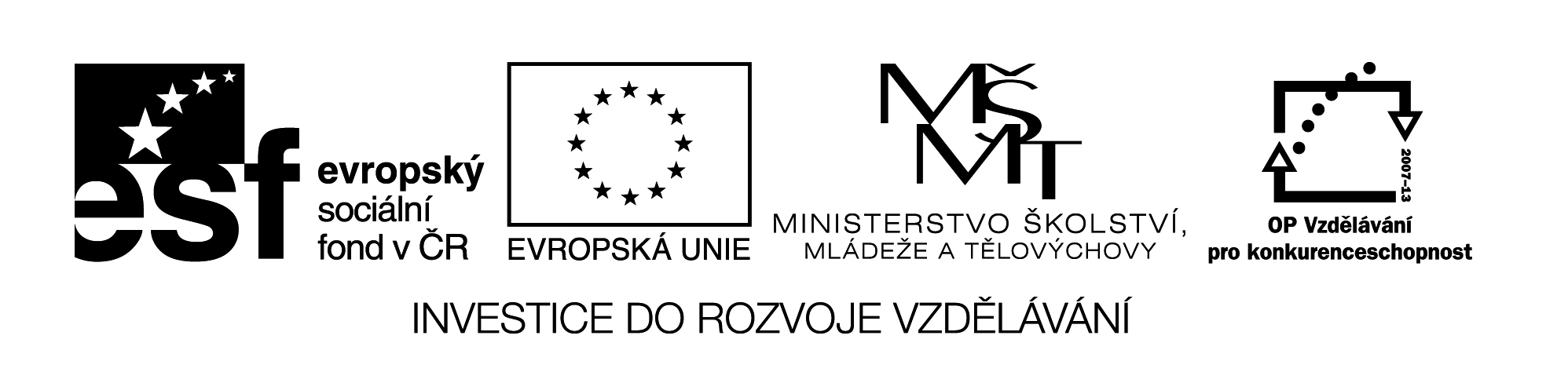 01  M8	Název:	             DRUHÁ  MOCNINA  -  nová látkaCíl:	                           Druhá mocnina čísel zakončená nulou a desetinných číselČasový návrh:	      10 min.  +  8 min.Pomůcky:		        Tabulky druhých mocninMetodické pokyny:	1) Podle podaného návodu žáci doplňují druhé mocniny
do připravené tabulky2) Společná kontrola ve dvojicích Návod: Pro čísla zakončená nulami – umocni číslo bez nul                                                  a připiš dvojnásobný počet nul !                             Návod: Pro desetinná čísla – odmysli desetinnou čárku, umocni	   a odděl dvojnásobný počet míst !           Řešení Samostatná práce:řešeníxx26060060005700 xx20,71,570,0430,6xx26036 0060036 00 00600036 000 00057003249 0000xx20,70,491,572,46490,040,001630,6936,36x x27,512,81507200xx27,51564 0012,87,84150225 0072005184 0000